Le Fauga- Les Allées du Parc                                                                                          Complément tarifTerrains à bâtir / Arrêté de lotir obtenu /    Démarrage des travaux prévu pour Novembre 2018.Les parcelles seront livrées entièrement viabilisées (Eau potable, assainissement eaux usées, eaux pluviales, électricité, téléphone et gaz de ville.)Les permis de construire seront déposables aux alentours de Mars 2019. Les lots seront équipés et ACTABLES en Juin 2019Les Promesses de vente seront établies avec un virement de 1000 € à l’ordre du Notaire de l’opération et de 1500 € pour les lots 52 et 14. Prévoir en sus du prix de vente les frais notariés en vigueur, ainsi qu’éventuellement des frais d’hypothèque.La participation financière à l’assainissement collectif (PFAC) sera de 3500 euros jusqu’à 120 m² (prévoir 30€ supp /m²)La taxe d’aménagement mentionnée sur le PC et payable en 2 fois sur 2 ans, elle se calcule avec un taux communal fixé à 5 % et la départementale à 1.3%.La cotisation à l’association syndicale est de 150 € réglables à l’acte.La provision pour dégradation des voiries et des équipements des lots est fixée à 850 € réglables à l’acte.La caution provisoire personnelle pour la bonne réalisation des clôtures. www.groupe-fg.fr      www.terrain-toulouse.net                                  Contact Commercial :        0602196753          vente@groupe-fg.fr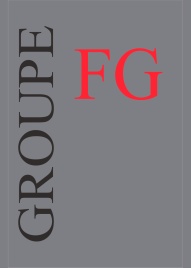 Groupe FG 22 RUE Maurice Fonvieille 31 000 Toulouse